Nom:L’Halloween!Core French 8VOCABULAIRE 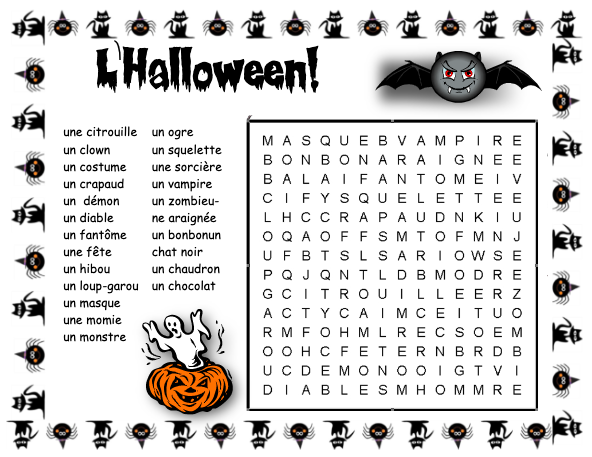 QUÉSTION DU JOURSondageWrite two sentences as shown in the example for both you and another classmate. Exemple: Mon déguisement pour l’Halloween est une abeille.	     Ms. McDade est une abeille pour l’Halloween.                  Je n’ai pas un déguisement pour l’Halloween.Ma réponse : ___________________________________________________________________ ______________________________________________________________________________Un autre élève : ____________________________________________________________________________________________________________________________________________LES MAISON HANTEÉESMon dessin:Haunted places in France (name and brief description):________________________________________________________________________________________________________________________________________________________________________________________________________________________________________________________________________________________________________________________________________________________________________________________________________________________________________________________________________MY BEHAVIOURS FOR SUCCESS FOR THIS COURSE WORK:MY ACADEMIC ACHIEVEMENT:FRANÇAISANGLAISWritten questions:Ms. McDadeune abeilleMoiMon partenaire:BehaviourSelf-assessment (circle)Self-assessment (circle)Self-assessment (circle)Academic Responsibility: I seek help, complete assignments, set goals, self-assesses, accept feedback, takeownership for my learning, I am organizedConsistentlySometimesRarelyEngagement: I am ctive in learning, contributes to the classroom, work well with othersConsistentlySometimesRarelyConduct: I am respectful and focusedConsistentlySometimesRarelyLearning target 1: I ask and respond to questions in full sentences during question of the day and warm-up activitiesLearning target 1: I ask and respond to questions in full sentences during question of the day and warm-up activitiesLearning target 1: I ask and respond to questions in full sentences during question of the day and warm-up activitiesLearning target 1: I ask and respond to questions in full sentences during question of the day and warm-up activitiesEXTENDING (4)PROFICIENT (3)DEVELOPING (2)EMERGING (1)I speak without prompting and communicate my ideas clearly and confidently. I use conversation structures provided and sometimes require prompting.I use some modeled sentences and learned expressions and require a lot of prompting to do so.I use words rather than sentences in my conversations.Learning target 3: I can write in full sentences using the expressions/ forms learned in classLearning target 3: I can write in full sentences using the expressions/ forms learned in classLearning target 3: I can write in full sentences using the expressions/ forms learned in classLearning target 3: I can write in full sentences using the expressions/ forms learned in classEXTENDING (4)PROFICIENT (3)DEVELOPING (2)EMERGING (1)I write in full sentences using the expressions correctly and add additional detailsI write in full sentences using the expressions correctlyI can write in full sentences with the correct expressions some of the time I use only short sentences or words Learning target 5: I engage in cultural activitiesLearning target 5: I engage in cultural activitiesLearning target 5: I engage in cultural activitiesLearning target 5: I engage in cultural activitiesEXTENDING (4)PROFICIENT (3)DEVELOPING (2)EMERGING (1)I am fully engaged when watching movies in French, doing art projects in French and learning about French cultureI am mostly engaged when watching movies in French, doing art projects in French and learning about French cultureI am somewhat engaged when watching movies in French, doing art projects in French and learning about French cultureI am not engaged when watching movies in French, doing art projects in French and learning about French culture